Вариаат7Часть 18а верное  выполнение  каждого  из  заданий  части  1,  кроме  заданий 24 и 26, выставляется 1 балл. lЗадания 1—30 считается выполяенными верно, если верно указаны требуемые одно-два слова, цифра или после- довательность цифр.Задания 24 и 26 оцениваются по следующему принциоу: 2 балла — нет ошибок; 1 балл — допущена одна ошибка; 0 баллов  — допущены две  й более ошибок.Часть 2Критерии  оцевивавия  задавай  с  развервутым ответомНазовите фамилию автора мавифеста и  укажите годы, когда этот  политическии  деятель  вооглавлял страну.Решение какой задачи автор считает необходимым для будущего России? Выпиюите предложение, в котором автор говорит о важности решения этой задачи. Выпишите не менее двух реше- ний, которые принимает автор по долгу совести.В России в условиях фактического безвластия велась  «граждан- ская   войва•,   в   которой   участвовали   все   сословия.   И   толькоополчению под руководством двух талаятливых людей — виже- городского земского старосты и князя, возглавившегр армию, удалось отвести  угрозу  развала государства.Скажите,  как  назывался  этот  период  в  жизни государства.Какой	династический	кризис	послужил	причиной	таких драматических событий?Как  звали  двух  упомянутых  лидеров ополчения?Существует точка зрения, что экономические реформы, прово- дившиеся и в период правления Н.С. Хрущева, и в период правления	имели  существенные  общие  черты, основанные на единых принципах управления экономикой в СССР. Приведите не менее двух фактов, подтверждающих эту точку  зрения.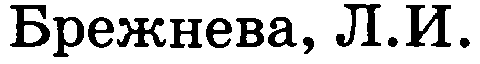 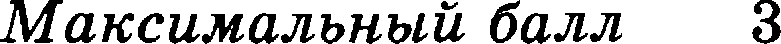 Вам поручено подготовить развернутый ответ по теме «Внешняя политика России во второй половине XIX в.». Составьте план, в соответствии  с  которым  Вы  будете  освещать  эту тему.План   должен   содержать   не   менее   трех   пунктов.   Напититекраткое пояснение содержание  любых двух  пунктов.План с пояснениями должен отразить основные события (явление), связанные с внешней политикой  России во второй половине  XIX  в.184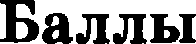 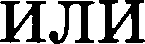 -185186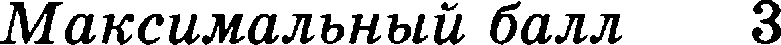 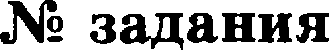 Ответы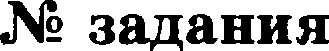 Ответы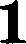 2162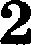 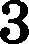 lт1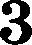 21814219з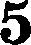 22o261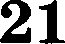 2т3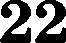 з84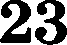 423193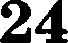 14310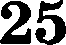 34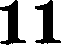 126513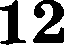 zтяелобитная (челобитные)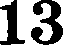 281423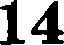 429Севат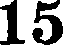 4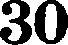 зСодержание вервого ответа и указания по оцевивавию (допускаются  ивые  формулировки ответа,ве  искажающие  его  смысла)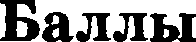 В ответе должны быть названы:автор манифеста  — Николай II;годы  правления  —  1894—1917 rr.Правильно  названы  автор  манифеста  и годы правления2Содержание вервого ответа и уназавия по оцевивавию (допускаются  ивые  формулировки ответа,ве  искажающне  его смысла)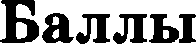 Правильно  назван  только  автор манифеста.иЛИПравильно  названы  только  годы правления1Ответ неверный0Максижальный балл2Содержание  вервого  ответа  и уназавия  по оцевивавию(допускаются ивые формулировки ответа, ве  искажающие  его сміясла)БаллыВ ответе  должно  быть  указано предложение:‹Судьба России, честь геройской нашей армии, благо наро- да, все будущее дорогого нашего Отечества требуют доведе- ния  войны во что бы то ни стало до победного  конца» .Могут быть указаны  следующие  решения;отречься от престола государства Российекого  и сложить  с себя  верховную власть;передать престон своему брату, великому князю Михаилу Александровичу.Правильно указаны предложение (или в ияых формулиров-ках  верно передал  его смысл)  и два решения2Правильно указаны  предложение  (или  в иных формулировках  верно передан его смысл) и одно  решениеiПравильно указано только предложение (или в иных фор- мулировках  верно передан  его смысл).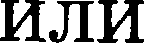 Правильно указаны только решения  (любое количество).ИЛиОтвет неверный0Максимальньt й балл2Содержание веряого ответа и указания по оцевивавию (попускаются  ивые  формулировки ответа,ве искажающие его смысла)БаллыПравильный  ответ  должен  содержать  следующие элементы:название  периода  — Смута  (Смутное время);причина, например: после пресечения династии Рюрико- вичей остро стоял вопрос о наследовании царской власти; (Может  быть  назвала  другая  верная причина)лидеры  ополчения  — К.  Минин,  Д. Пожарский.Верно названы  три  элемента ответа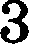 Верно названы  два  любых  элемента ответа2Верно назван один  любой  элемент ответа1Ответ неверный   	0Содержание вервого ответа и указания по оцевивавию (допускаются  нвые  формулировки ответа,ве  искажающие  его  смысла)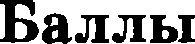 Могут  быть  приведены факты:имело место прямое  вмешательство  государства  в эконо-мику:существовала  система  государственного планирования;при принятии решений учитывались не экономические, а политические  выгоды;все важнейшие решения принимались не на местах, а в центре.Могут быть  приведены  другие фактыСодержание вервого ответа и указания по оцевивавию (допускаются  ивые  формулировки ответа,ве  искажаюиtие  его смысла)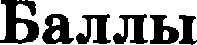 Верно приведены  два факта2Верно приведен один факт1Приведены рассуждевия общего характера, ве соответст- вующие требованию задания.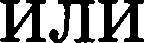 Ответ неверный0Максимальный dолл2Содержание вервого ответа и указания по оцевивавию (допускаются  ивъіе  формулировки ответа,ве  искажающие  его сміясла)БаллыПри  анализе  ответа учитываются:количество  пунктов плаяа и пояснений  к  ним;корректность формулировок пунктов плана с точки зре- ния  их соответствии  заданной теме;корректность  пояснений  к  пунктам  плана  (полвота пред-ставленной информации  и отсутствие фактических ошибок).Млан по отдельно:чу вопросу (разделу, направлению, про- бле:че) данной в задание темы оценивается по тем же критериям, что и план ответа по вceи теле. Ориентиров для эксперты является название плана (вопрос, разбел, направление, проdле:ча), указанное экзаменуемьtм.В случае если вьtпускник не озаглавип своїі план (не ука- зал во“прос, разбел, направление, проблему), то эксперт проверяет работу как  план по теле, данной в  заданиеОдин  из вариантов плана  раскрытия  данной темы.Понятие внешней политики. Краткая характеристика внешней политики России во второй половине XIX в.Внешняя  политика  1850—1870-x rr.:Содержание  вервого  ответа  и  указания по оцевивавию(допускаются  ивіяе  формулировки ответа, 	ве  искажающие  его сміясла)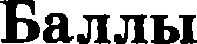 а)  Парижский мир   и   роль  канцлера   А.М.   Горчакова   («Poc- сия сосредотачивается» , франко-русское сближение и согла- сованная   политика   на  Балканах)6) Польское восстание 1863 г. и смена внешнеполитических ориентиров (франко-прусское сближение)в)  Лондонская   конвенция   1871 г.г) внешняя политика России после франко-пруеекой войны, «Союз трех императоров» (Россия, Германия, Австро-Венгрия)д) Балканекий  кризис  1875—1877  rr.е)  Русско-турецкая  война  1877—1878 rr.Внешняя  политика  в  1880—1890-x  rr.К событиям и явлениям внешней политики в 1880—1890-x rr. относится: политика России в отношении Германии, «Трой- етвенный союз» (Германия, Аветро-Венгрия, Италия), pye- ско-французский   союз,   политика   Александра   III   (царь-«миротворец» ).Колонизаторская политика Роесийской империи (Россия в Средней  Азии  и на Дальнем Востоке)Итоги внешней политики России во второй половине XIX в. Возможны другое количество и (или) иные корректные формулировки пунктов плана.  Они могут  быть представле- ны в назывной,  вопросной или  смешанной  формах.Пояснения  могут  быть  приведены   в  форме подпунктов(п.  2),  ненумерованного перечня  позиций (п.  3), коммента-риев  в  свободной формеПлан содержит не менее трех пунктов, к двум из которых даны пояенения.Формулировки пунктов плана и пояенений отражают со- держание темы (выбранного вопроса); в пояснениях без фактических ошибок приведены основные иеторичеекие со- бытия,  раскрывающие  содержание пунктов плана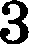 План содержит не менее трех пунктов, к одному из которых дано пояснение.Формулировки пунктов плана и пояснения отражают со- держание темы (выбранного вопроса); в пояенении без фак- тических ошибок приведены основные иеторические собы- тия,  раскрывающие  содержание  пункта плана.иЛИПлан содержит  два пункта,  к  обоим  даны пояснения.2Содержание вервого ответа и указания по оцевивавию (допускаются  ивые  формулвровки ответа,ве  искажаюіqие   его смысла)БаллыФормулировки пунктов плана и пояснений в  целом  отра- жают содержание темы (выбранного вопроса), но допущена одна фактическая ошибка, значительно искажающая ее со- держание.иЛиПункты плана имеют общий характер и не отражают со- держание темы (выбранного вопроса),  но  приведенные  к трем (или более) пунктам поясневия не содержат фактиче- ских ошибок  и раскрывают  некоторые  аспекты  темыПлан содержит два пувкта без пояснений; ИЛИ в качестве пояснений приведены рассуждения общего характера, не содержащие конкретной информации по теме.иЛиПлан содержит менее двух пунктов независимо от качества пояснений.иЛиПункты плава не отражают содержание темы (выбраввого вопроеа). Приведевные к одному-двум пувктам поясневия не содержат фактических ошибок и раскрывают некоторые аспекты  темы.В пунктах плана и пояснениях допущены две или более фактические  ошибки,  искажающие  содержание  темы.План отражает вопрос (раздел, направление, проблему), ко- торый не является составной частью темы, указанвой в aa- дании0